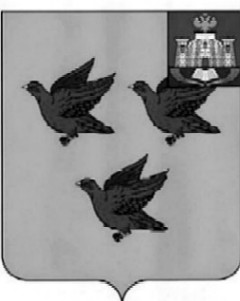 РОССИЙСКАЯ ФЕДЕРАЦИЯОРЛОВСКАЯ ОБЛАСТЬ АДМИНИСТРАЦИЯ ГОРОДА ЛИВНЫП О С Т А Н О В Л Е Н И Е28 апреля 2023 года				                                                №  44             г.ЛивныО внесении изменений в постановление администрации города Ливны от 17 июня 2021 года № 59 «Об утверждении порядкаразработки, реализации и оценки эффективностимуниципальных программ города Ливны Орловской области».      В соответствии со статьей 179 Бюджетного кодекса РФ администрация города Ливны п о с т а н о в л я е т:                1.  Внести в приложение к постановлению администрации города Ливны от 17 июня 2021 года № 59 «Об утверждении порядка разработки, реализации и оценки эффективности муниципальных программ города Ливны  Орловской области» следующие изменения: в пункте 3 подпункт 11 изложить в следующей редакции: «11) соисполнители муниципальной программы - структурное подразделение или отраслевой (функциональный) орган администрации города, учреждения, участвующие в разработке, реализации и оценке эффективности муниципальной программы;».         2. Опубликовать настоящее постановление в газете «Ливенский вестник» и на официальном сайте администрации города Ливны в сети Интернет.       3. Контроль за исполнением настоящего постановления возложить на первого заместителя главы администрации города.Глава города                                                                                    С. А. Трубицин                                          